Go to azmeritportal.orgClick Educators & Test Administrators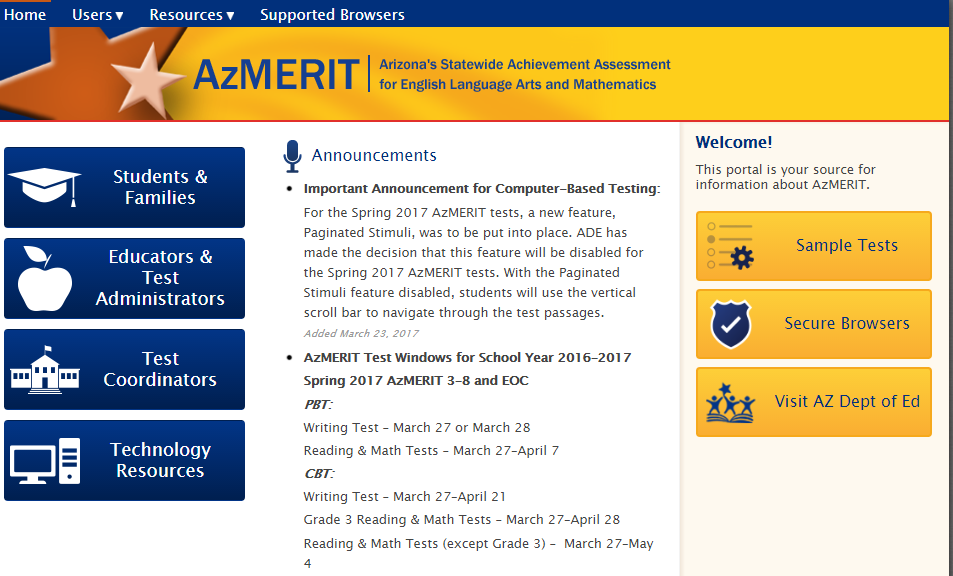 Select Test Administrator Certification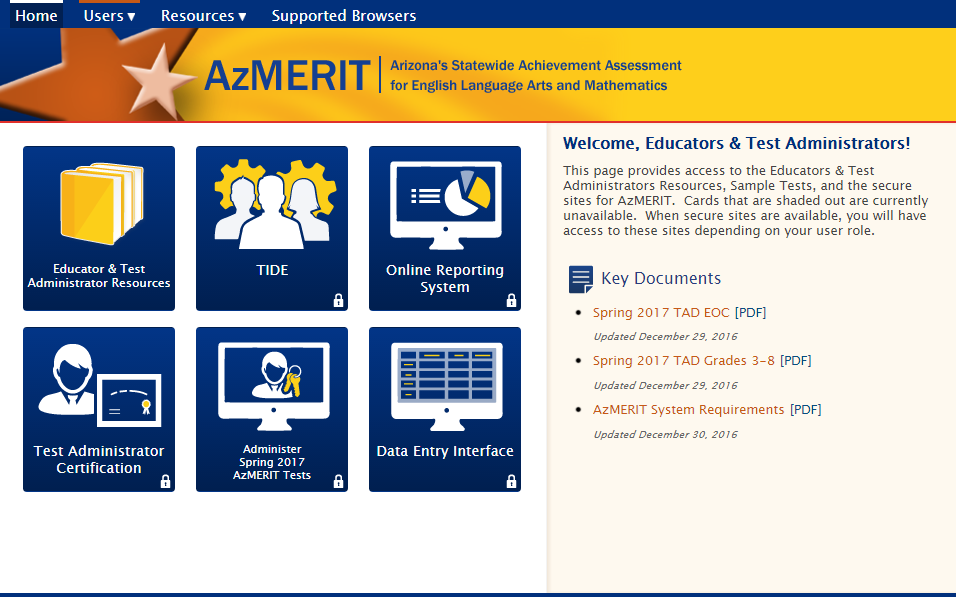 Login into AzMERIT Portal (email for username and select password)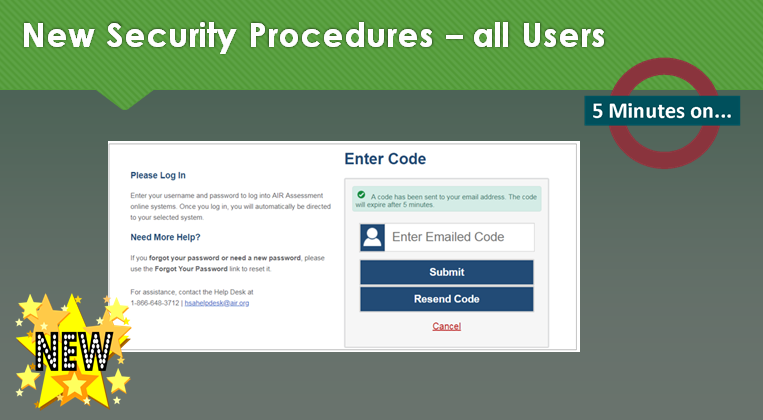 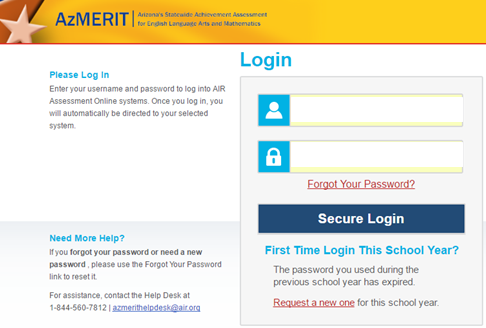 Begin AIR Assessment Training (The course is timed and will not allow you to move ahead 33 minutes)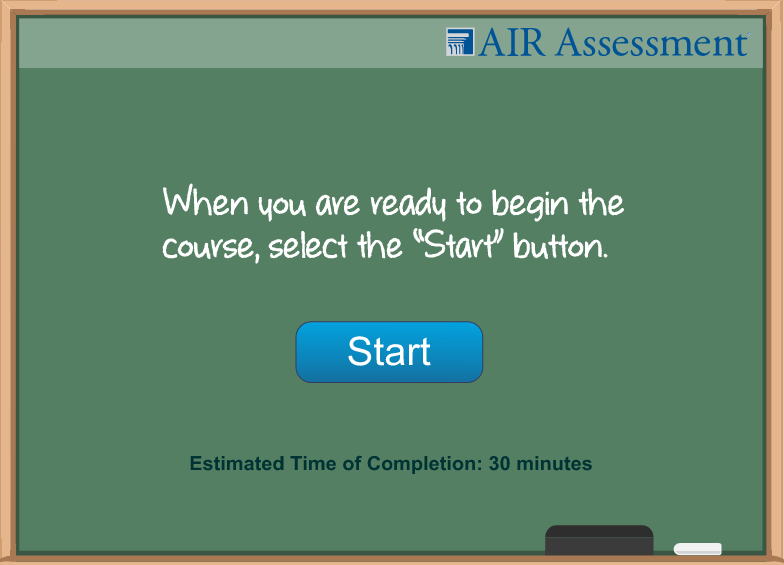 